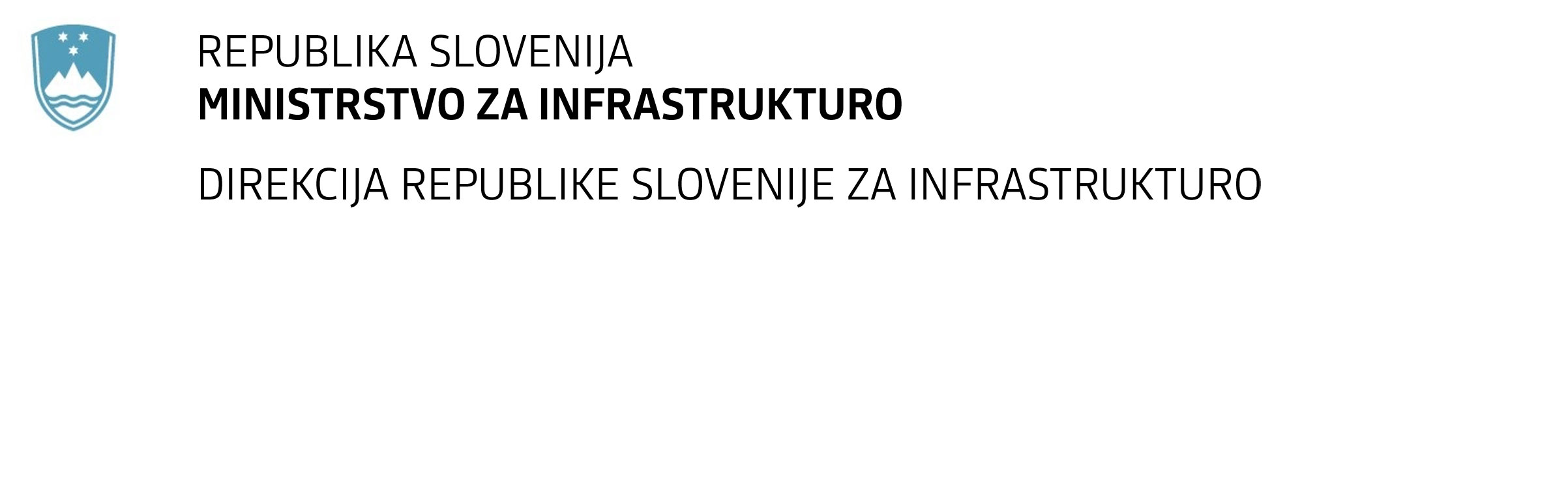 SPREMEMBA RAZPISNE DOKUMENTACIJE za oddajo javnega naročila Obvestilo o spremembi razpisne dokumentacije je objavljeno na "Portalu javnih naročil" in na naročnikovi spletni strani. Obrazložitev sprememb:Spremembe so sestavni del razpisne dokumentacije in jih je potrebno upoštevati pri pripravi ponudbe.Nabava dvopotnega reševalnega vozila in spremljevalnega logističnega vozila za interveniranja v železniškem predoru Karavanke V točki 1 Navodil za pripravo ponudbe se Rok dobave spremeni tako, da se glasi:Spremeni se obrazec »PONUDBA«, in sicer v točkah 6., 7., 8., 9. in 10.Čistopis obrazca se nahaja v prilogi.Prvi odstavek 5. člena se spremeni, tako da se glasi:»Dobavitelj se obvezuje, da bo dvopotno gasilsko vozilo in logistično vozilo dobavil naročniku v roku do 18 mesecev od sklenitve pogodbe.«